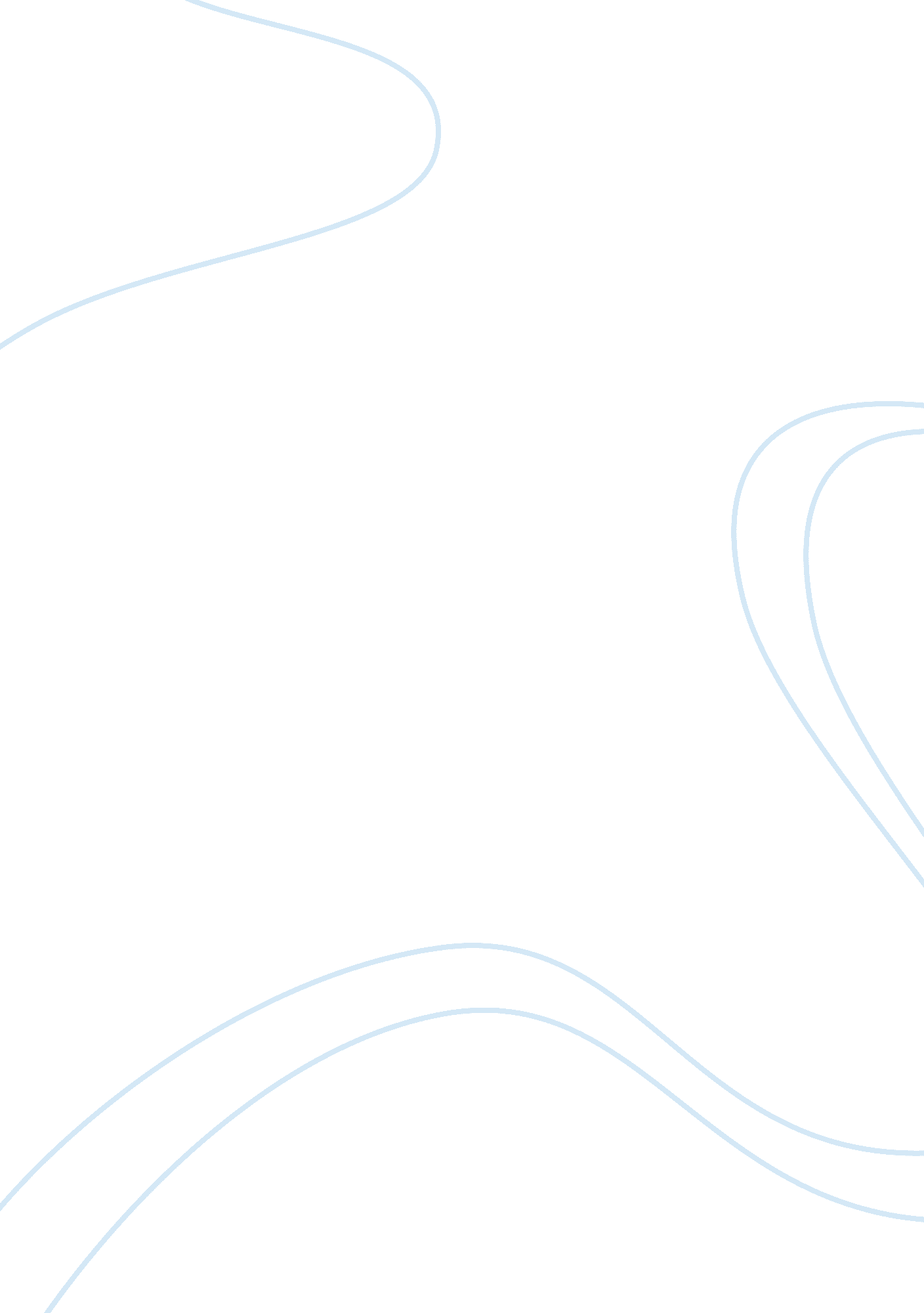 Environmental law processLaw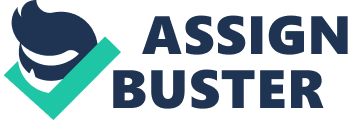 In order to conserve the environment, there are several regulations that have been enacted by the government. Discharging waste into a sanitary sewer has lesser financial and regulatory burden compared to discharging in the natural water. This is because is a case of a discharge into a sanitary sewer, one only need to just get consent form the company running the sewer which involves fewer consultations. The company needs treating the waste to make it less harmful to the environment and this also come with additional work for the organization. It will also be subject to frequent scrutiny from the authorities to see how they conduct the treatment process and whether they are meeting the required standards. This, therefore, means in case of discharge to the natural water, the company with have additional work of waste treatment and have to strictly release waste which is considered environmental friendly (Novotny & Brown, 2007). This implies that the regulations with discharging into the natural water have more regulative restrictions which also come with extra costs. 
The company does not get into direct contact with environmental protection authorities on waste disposal. This reduces the work that the company would have undertaken and has lesser financial constraints. 